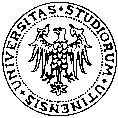 UNIVERSITA’ DEGLI STUDI DI UDINEREGOLAMENTO DIDATTICO DI CORSO DI LAUREA Corso di laurea in Scienze dell’ArchitetturaClasse di laurea n. L-17 (Scienze dell’Architettura)Dipartimento Politecnico di Ingegneria e Architettura DM 270/2004, art. 12R.D.A. art. 6Art. 1Finalità1. 	Il presente regolamento didattico del corso di laurea in Scienze dell’Architettura definisce l’articolazione formativa e gli altri aspetti organizzativi del corso, ai sensi di quanto previsto dall’art. 12, comma 1, del D.M. n. 270/2004 e dell’art. 6 del Regolamento Didattico di Ateneo.Art. 2Disciplina e organizzazione del corso1. 	Il corso di laurea è in particolare disciplinato, nel rispetto delle disposizioni normative superiori, dai seguenti atti:a) 	il presente regolamento ed i suoi allegati B1 (elenco degli insegnamenti e delle attività formative) e B2 (quadro degli obiettivi formativi specifici e delle propedeuticità);b) 	l’ordinamento didattico del corso, di cui all’allegato ”A” al Regolamento Didattico di Ateneo, così come risulta dalla Banca dati RAD/SUA-CdS del Ministero dell’Istruzione, dell’Università e della ricerca.Art. 3 Organi del Corso di StudiSono organi necessari del Corso di Studi:il Consiglio di Corso di Studi;il Coordinatore del Consiglio di Corso di Studi;la Commissione di Assicurazione della Qualità.Sono strutture facoltative del Corso di Studi:il Comitato di indirizzamento.le eventuali Commissioni.Nel rispetto di quanto previsto dall’art. 56 dello Statuto, il Coordinatore può consentire la partecipazione alle sedute del Consiglio in via telematica.Il Consiglio di Corso di Studi provvede, in prima istanza, alla programmazione, all'organizzazione, al coordinamento, alla verifica e all’assicurazione della qualità delle attività didattiche e formative, secondo quanto stabilito dall’art. 20, comma 2, del Regolamento didattico di Ateneo.La Commissione per l’assicurazione della qualità si propone di verificare la qualità delle attività didattiche e formative del corso di laurea in Scienze dell’Architettura, presentando in Consiglio di Corso di Studi i documenti e le relazioni richieste annualmente ai fini dei processi di autovalutazione e di assicurazione della qualità, per quanto di competenza, e indicando le conseguenti azioni volte a migliorare la qualità medesima.Il Consiglio di corso di studio ha individuato un Comitato di indirizzamento composto da docenti e da esponenti del mondo della produzione, dei servizi e delle professioni, con compiti consultivi attinenti alla definizione e alla modifica dei percorsi formativi e al monitoraggio degli sbocchi occupazionali.Il Consiglio può nominare al proprio interno commissioni e/o soggetti responsabili cui delegare stabilmente compiti definiti. Nello specifico, il Consiglio ha nominato:una commissione didattica, composta da docenti, cui ha delegato la gestione delle pratiche studenti;un referente per la mobilità internazionale che si occupa delle pratiche studenti inerenti la mobilità internazionale per attività di studio;un referente per la mobilità internazionale che si occupa delle pratiche studenti inerenti la mobilità internazionale per attività di tirocinio.Art. 4Piano degli studi 1. 	Il piano degli studi, come stabilito dell’art. 28, comma 2, del Regolamento Didattico di Ateneo, determina la distribuzione delle attività formative per ciascuno degli anni della durata normale del corso stesso. 2. 	Per particolari obiettivi formativi, specificamente descritti e motivati, lo studente può presentare al Consiglio di Corso domanda di approvazione di un Piano di studi individuale, che deve essere compatibile con l’ordinamento didattico del Corso e, nel caso di studente part-time, può anche essere distribuito su un numero maggiore di anni.Art. 5Accesso al corso di laurea1. 	In attuazione di quanto disposto dall’art. 7, commi 3 e 4 del Regolamento Didattico di Ateneo, per essere ammessi al corso di laurea è necessario essere in possesso di un diploma di scuola secondaria superiore, o di altro titolo di studio conseguito all’estero riconosciuto idoneo dall’Università nel rispetto degli accordi internazionali.2. 	L’ammissione al corso di laurea è subordinata al possesso di un'adeguata preparazione iniziale, costituita da conoscenze su argomenti di cultura generale e ragionamento logico, storia, disegno e rappresentazione, fisica e matematica. 3. 	La verifica del possesso di tale preparazione iniziale è effettuata mediante apposita prova di esame, di contenuto identico su tutto il territorio nazionale, predisposta dal MIUR (Ministero dell’Istruzione, dell’Università e della Ricerca), che si avvale del Consorzio Universitario CINECA per le procedure di iscrizione on line e per la correzione dei test. 4. 	Qualora la verifica non risulti essere positiva, vengono indicati specifici obblighi formativi aggiuntivi, da soddisfare nel primo anno di corso, mediante la frequenza al corso di Matematica di base, che prevede una durata di 40 ore e un esame finale. Per dare agli studenti la possibilità di recuperare il debito formativo prima possibile, sono previsti tre ulteriori appelli d’esame nel corso dell’anno accademico. Art. 6Attività formative d’Ateneo1. 	L’Ateneo definisce un certo numero di attività qualificanti il profilo del laureato dell’Università di Udine, individuate nell’ambito delle attività formative riguardanti rispettivamente la conoscenza della lingua straniera e le ulteriori conoscenze linguistiche e abilità informatiche e telematiche, nonché relazionali, di cui alla lettera d) del comma quinto dell’art. 11 del D.M. n. 270/2004.2. 	Per il conseguimento della laurea è necessario dimostrare di disporre di adeguate conoscenze di base di lingua inglese e di informatica. Entro il triennio deve essere sostenuta la prova di conoscenza di lingua inglese almeno di livello B1.Art. 7 Attività di tirocinioAl fine di realizzare momenti di alternanza tra studio e lavoro e di agevolare l’acquisizione di conoscenze dirette sul mondo del lavoro e delle professioni, secondo quanto previsto dal Decreto del Ministero del Lavoro n. 142/1998, possono essere previsti periodi di tirocinio formativo in aziende e istituzioni.Le attività di tirocinio sono promosse e coordinate da un componente del Consiglio di corso di laurea appositamente incaricato.Art. 8Attività formative relative alla preparazione della prova finaleLa prova finale consiste nella preparazione e discussione di un elaborato sviluppato dallo studente sotto la supervisione di un docente relatore. L’elaborato deve vertere su contenuti coerenti con gli obiettivi formativi del corso di studio, anche riferibili a discipline non comprese nel piano di studio dello studente.Il numero di crediti da attribuire alla prova finale è definito nell’allegato B1 del presente Regolamento.I criteri per l’attribuzione del punteggio finale prevedono l’applicazione del seguente algoritmo:(L = N + (N -66) x 0,177 + V + Q, dove:L = voto finale espresso in centodecimi;N = media delle votazioni conseguite negli esami di profitto pesata sui crediti e convertita in centodecimi;V = incremento di 2 punti attribuito esclusivamente agli studenti che si laureano entro il terzo anno, quale premio velocità;Q = incremento fino a un massimo di 2 punti stabilito dalla commissione in relazione al livello qualitativo della prova finale.Art. 9PropedeuticitàAi fini di un ordinato svolgimento dei processi di insegnamento e di apprendimento devono essere rispettate le propedeuticità tra gli insegnamenti, come stabilito Regolamento didattico di Ateneo.L’elenco delle propedeuticità è riportato nell’allegato B2 del Regolamento.Art. 10CurriculaAll’interno del corso di laurea in Scienze dell’Architettura non sono previsti curricula.Art. 11Tipologia delle forme didatticheGli insegnamenti e le altre attività formative del Corso si svolgono secondo quanto disposto dall’art. 32 del Regolamento Didattico di Ateneo.La modalità di svolgimento degli insegnamenti e delle altre attività formative del Corso di laurea in Scienze dell’Architettura sono definite dal Consiglio di Corso. Nello specifico, il corso è offerto in modalità convenzionale. E’ previsto l’utilizzo di forme di didattica a distanza (blended) per alcuni insegnamenti. L’erogazione del corso è in lingua italiana. Nel carico standard corrispondente a 1 CFU (25 ore) possono rientrare:- 	10 ore dedicate a lezioni frontali o attività didattiche equivalenti -	16 ore per attività di laboratorio- 	le ore rimanenti dedicate allo studio individuale Art. 12Prove di profitto1. 	La verifica dell’apprendimento degli studenti viene effettuata mediante prove d’esame le cui modalità sono disciplinate dall’art. 38 del Regolamento Didattico di Ateneo.2. 	Al termine dello svolgimento della “Prova di accertamento inglese B1 standard”, lo studente, ai fini della verifica del profitto e del conseguimento dei CFU, deve conseguire il giudizio di “approvato”.Art. 13Obblighi di frequenzaGli studenti sono tenuti a frequentare i corsi secondo modalità e limiti definiti dal Regolamento Didattico di Ateneo e dalle deliberazioni dell’organo collegiale della competente struttura didattica. Art. 14Riconoscimento di crediti formativi1. 	Gli eventuali studi compiuti con riguardo ai corsi di laurea ed ai corsi di diploma previsti dai previgenti ordinamenti didattici sono valutati in crediti e riconosciuti in tutto o in parte ai fini del conseguimento del titolo di laurea del presente Corso. 2. 	I CFU acquisiti in precedenza sono riconosciuti dal Consiglio di Corso sulla base dei seguenti criteri:	a) congruità dei settori scientifico disciplinari e dei contenuti delle attività formative in cui sono stati maturati i crediti con gli obiettivi formativi specifici del corso e delle singole attività formative da riconoscere;	b) analisi del programma svolto3. 	In caso di passaggio o trasferimento il riconoscimento degli studi pregressi avviene nel rispetto di quanto stabilito dall’art. 37 del Regolamento Didattico di Ateneo. 4. 	Il riconoscimento, in termini di crediti formativi utili per il conseguimento del titolo, di conoscenze e abilità professionali certificate ai sensi della normativa vigente, nonché di altre conoscenze e abilità maturate in attività formative di livello post-secondario, alla cui progettazione e realizzazione l'Università abbia concorso, non può essere superiore a 12 crediti.Art. 15Entrata in vigore del presente RegolamentoIl presente Regolamento entra in vigore il giorno successivo a quello di emanazione con Decreto rettorale.Le modifiche allo stesso o ai suoi allegati sono disciplinate dall’art. 6, comma 2, del Regolamento Didattico di Ateneo, fatta eccezione per l’allegato “A” (ordinamento didattico), che segue la disciplina prevista dall’art. 24 del medesimo Regolamento didattico.